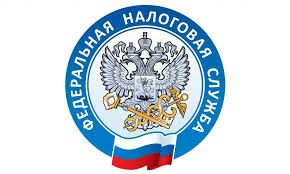                         НАЛОГОВАЯ СЛУЖБА                     ИНФОРМИРУЕТ                     Порядок применения ККТ агентами (комиссионерами)         УФНС России по Приморскому краю информирует налогоплательщиков, оказывающих деятельность в качестве агентов, комиссионеров, о необходимости корректного формирования кассовых чеков и обращает внимание на следующее.       Приказом ФНС России от 14.09.2020 №ЕД-7-20/662@ утверждены дополнительные реквизиты и форматы фискальных документов (ФФД), обязательных к использованию.       Так, в случае реализации агентом (комиссионером) товаров (работ, услуг) сторонних организаций и индивидуальных предпринимателей в структуре кассового чека необходимо указать реквизиты «признак агента», «данные поставщика», а также «ИНН поставщика» к соответствующей товарной позиции. Реквизит «признак агента по предмету расчёта» включается в состав реквизита «предмет расчёта» в зависимости от применяемой версии ФФД.       Необходимо обратить особое внимание, что в случае отсутствия в структуре кассового чека указанных реквизитов к соответствующей товарной позиции вся сумма расчёта будет расцениваться как выручка агента (комиссионера).Корректное заполнение кассовых чеков позволит налогоплательщику не попасть в отбор для проведения в отношении него контрольных мероприятий.https://www.nalog.gov.ru/